АДМИНИСТРАЦИЯ  ПЕТРОВСКОГО СЕЛЬСОВЕТА САРАКТАШСКОГО РАЙОНА ОРЕНБУРГСКОЙ ОБЛАСТИП О С Т А Н О В Л Е Н И Е04.04.2019 				с.  Петровское	   № 18-пОб организации и  проведении месячника  санитарной очистки территории муниципального образования Петровский сельсовет Саракташского района Оренбургской области                     В соответствии со статьей 16 Федерального закона от 06.10.2003 № 131-ФЗ «Об общих принципах организации местного самоуправления в Российской Федерации», руководствуясь ст.5 Устава муниципального образования Петровский сельсовет, в целях улучшения санитарного состояния, благоустройства и озеленения территории муниципального образования Петровский сельсовет Саракташского района Оренбургской области:              1. Организовать и провести с 08.04.2019 по 08.05.2019 месячник санитарной очистки территории муниципального образования Петровский сельсовет Саракташского района Оренбургской области.              2. 19 апреля и 26 апреля 2019 года объявить общие субботники по наведению санитарного порядка на территории Петровского сельсовета.              3. Жителям населенных пунктов Петровского сельсовета произвести очистку придомовых территорий до 8 мая 2019 года              4. Рекомендовать организациям, предприятиям и учреждениям различных форм собственности принять участие в мероприятиях, указанных в п.1, 2 настоящего постановления.              5. Утвердить состав организационного комитета по организации и проведению месячника санитарной очистки территории Петровского сельсовета согласно приложению к настоящему постановлению.              6. Контроль за исполнением настоящего постановления оставляю за собой.              7.Настоящее постановление вступает в силу со дня его подписания и подлежит размещению на официальном сайте администрации Петровского сельсовета Саракташского района Оренбургской областиГлава сельсовета:                                                     А.А.БарсуковРазослано: членам оргкомитета, руководителям предприятий, организаций,  прокуратуре, официальный сайт администрации Петровского сельсовета                                         Приложение                                                                            к постановлению администрации                                                            Петровского сельсовета                                                        От 04.04.2019 № 18-пС О С Т А Ворганизационного комитета по организации и проведению месячникасанитарной очистки территории Петровского сельсовета1. Барсуков А.А. – глава администрации сельсовета;2. Липатова Р.М. – заместитель главы администрации сельсовета3. Лаврова С.А. – специалист 1 категории администрации Петровского сельсовета4. Курносов А.Б. – председатель СПК «Петровский» (по согласованию)5. Сухоручкин А.М. – староста села Андреевка6.Чучучина А.Б. – депутат Совета депутатов Петровского сельсовета7.Денисова Н.С. – социальный работник КЦСОН (по согласованию)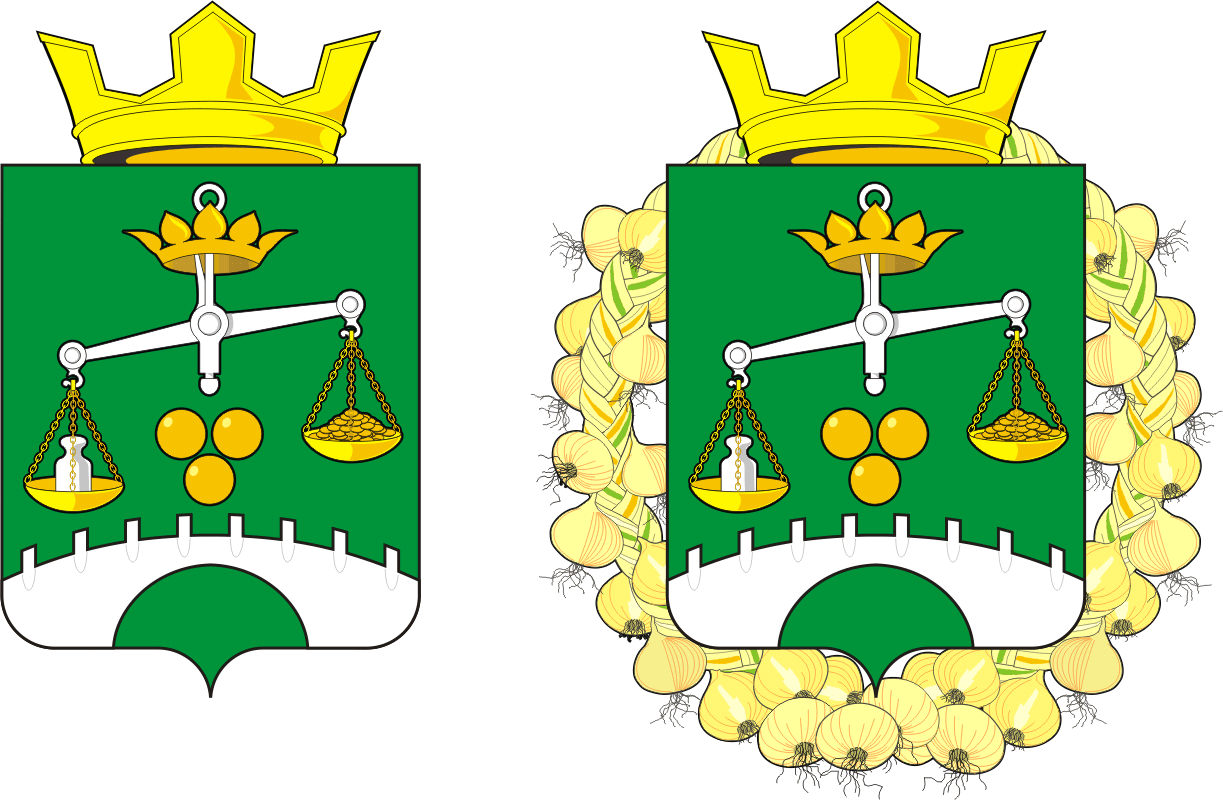 